12月令圖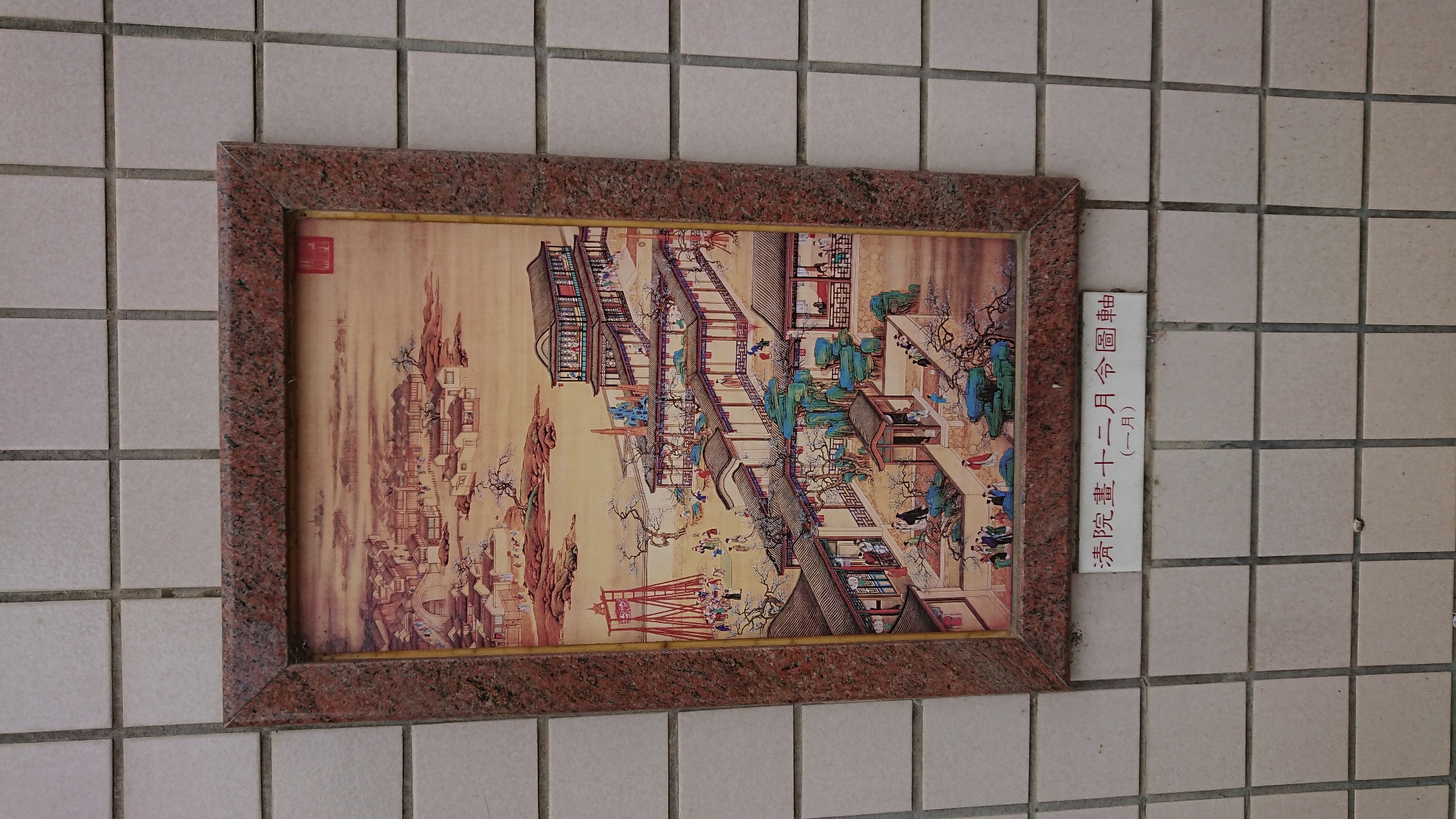 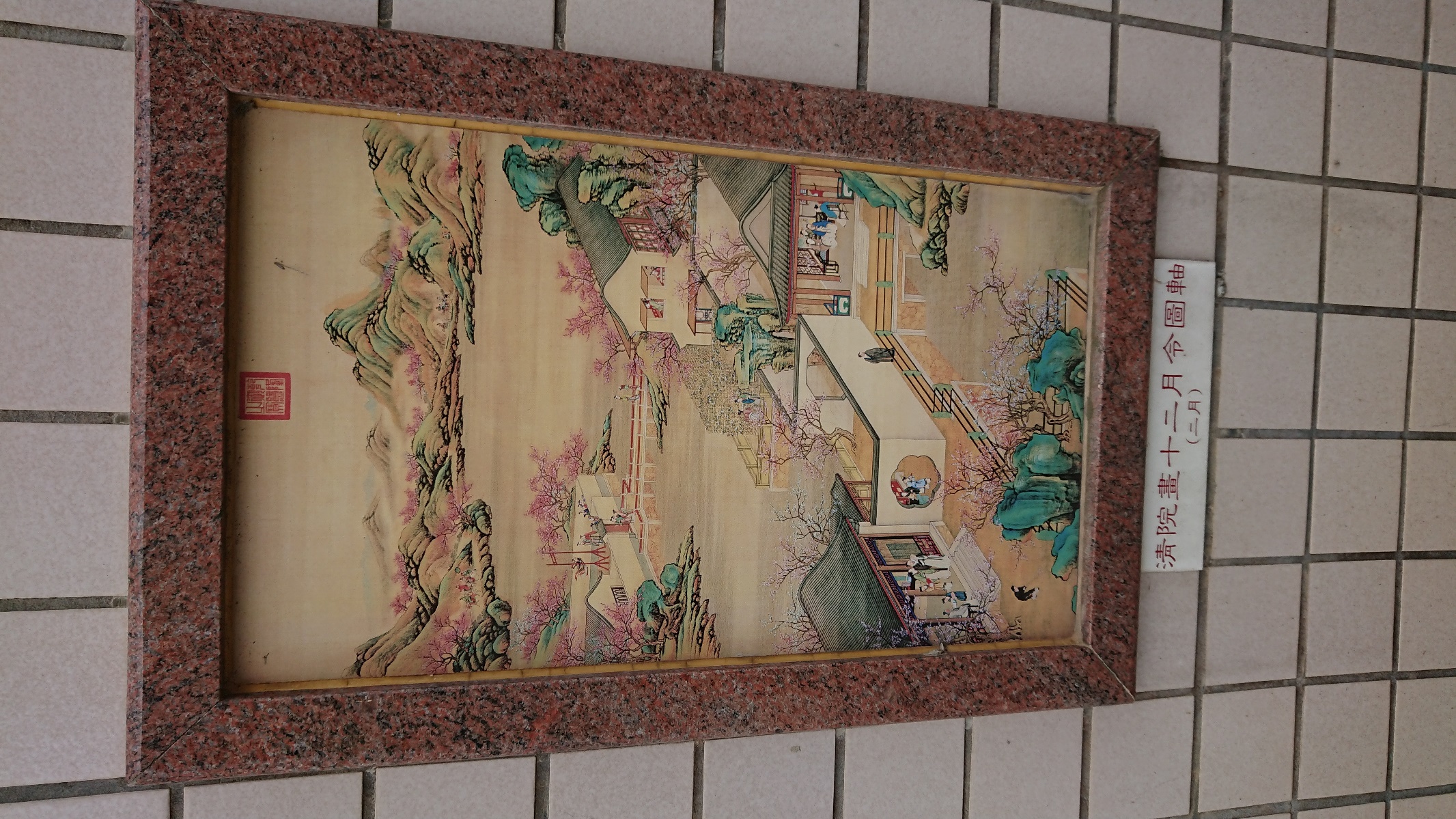 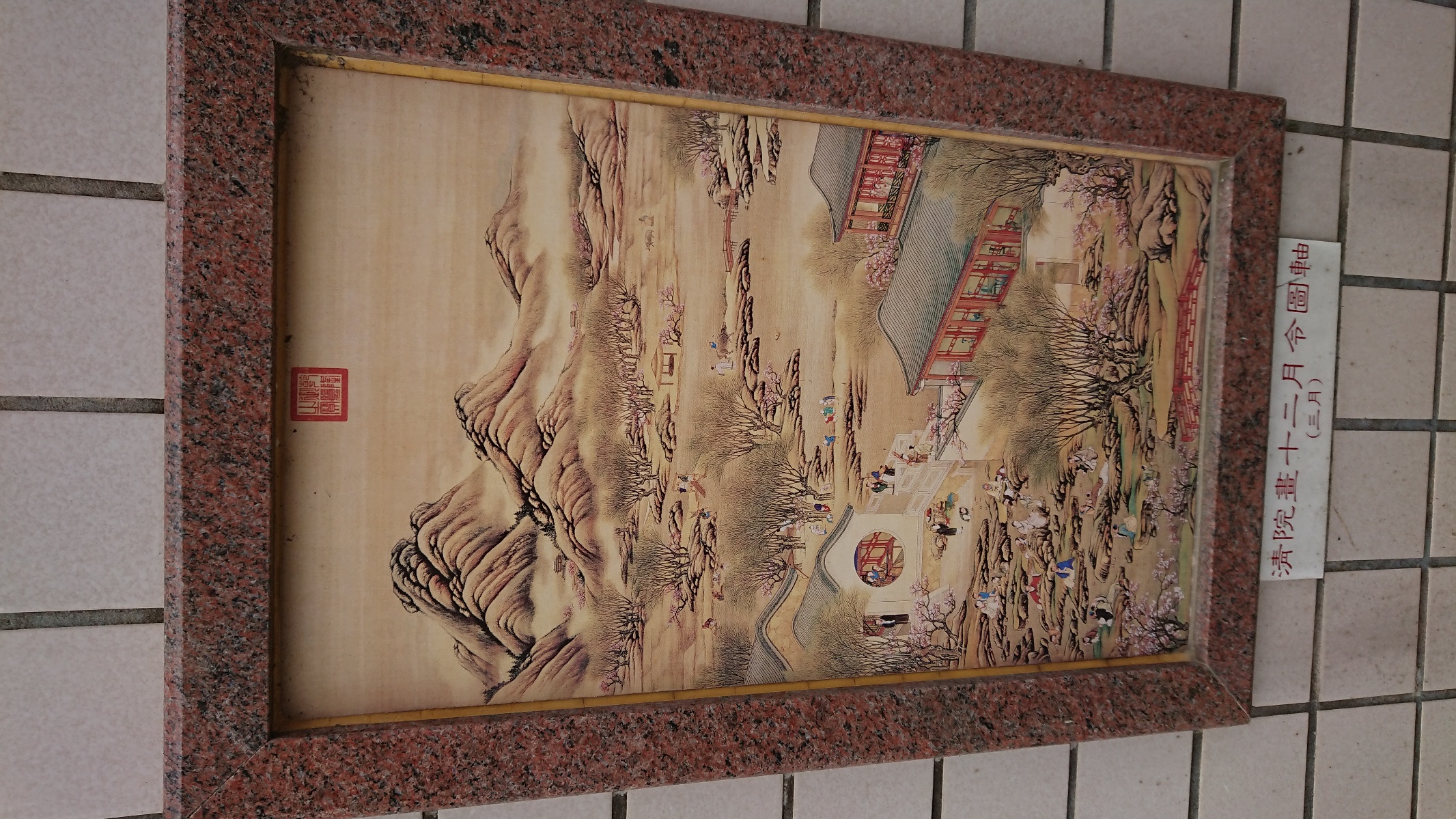 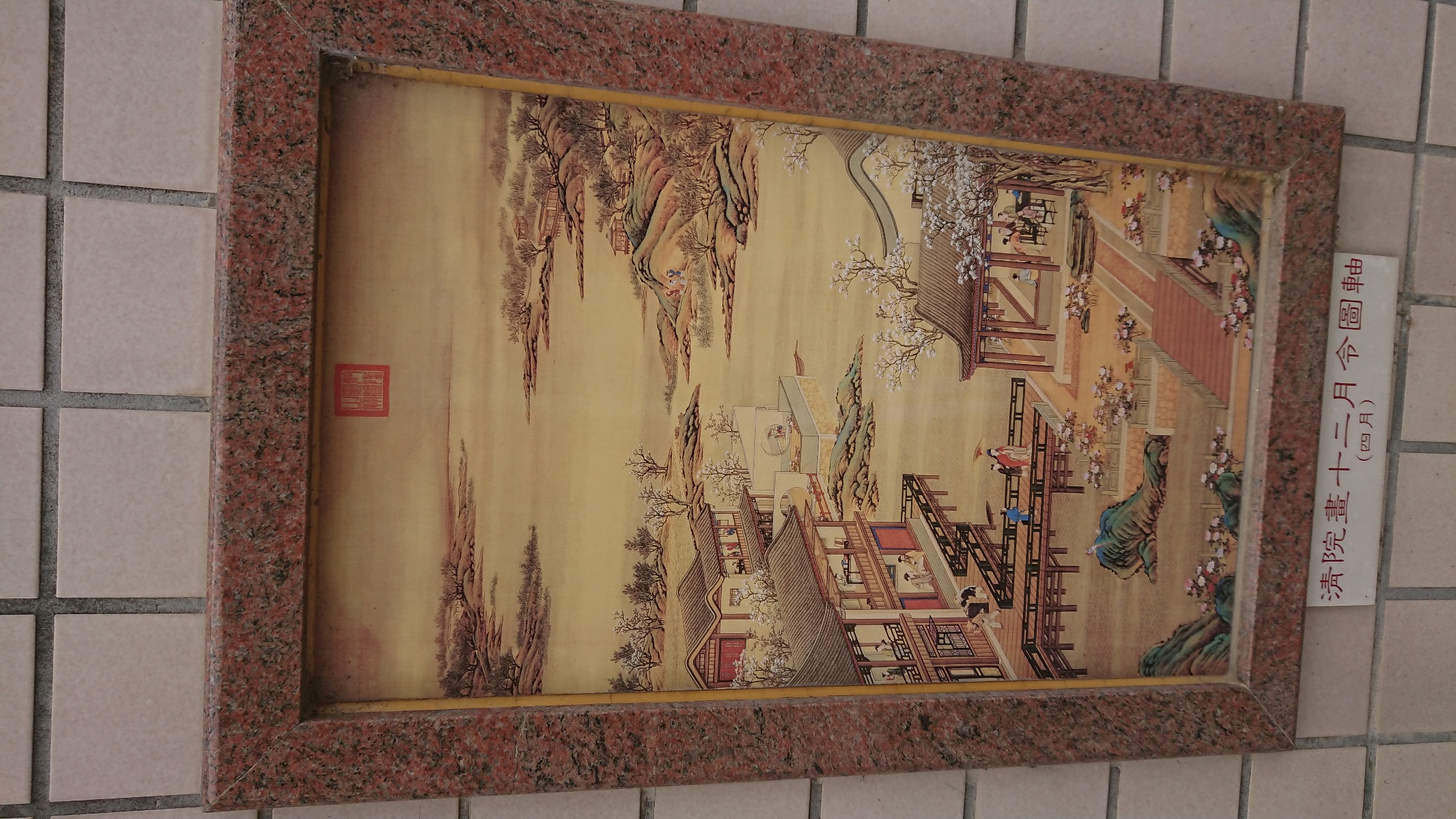 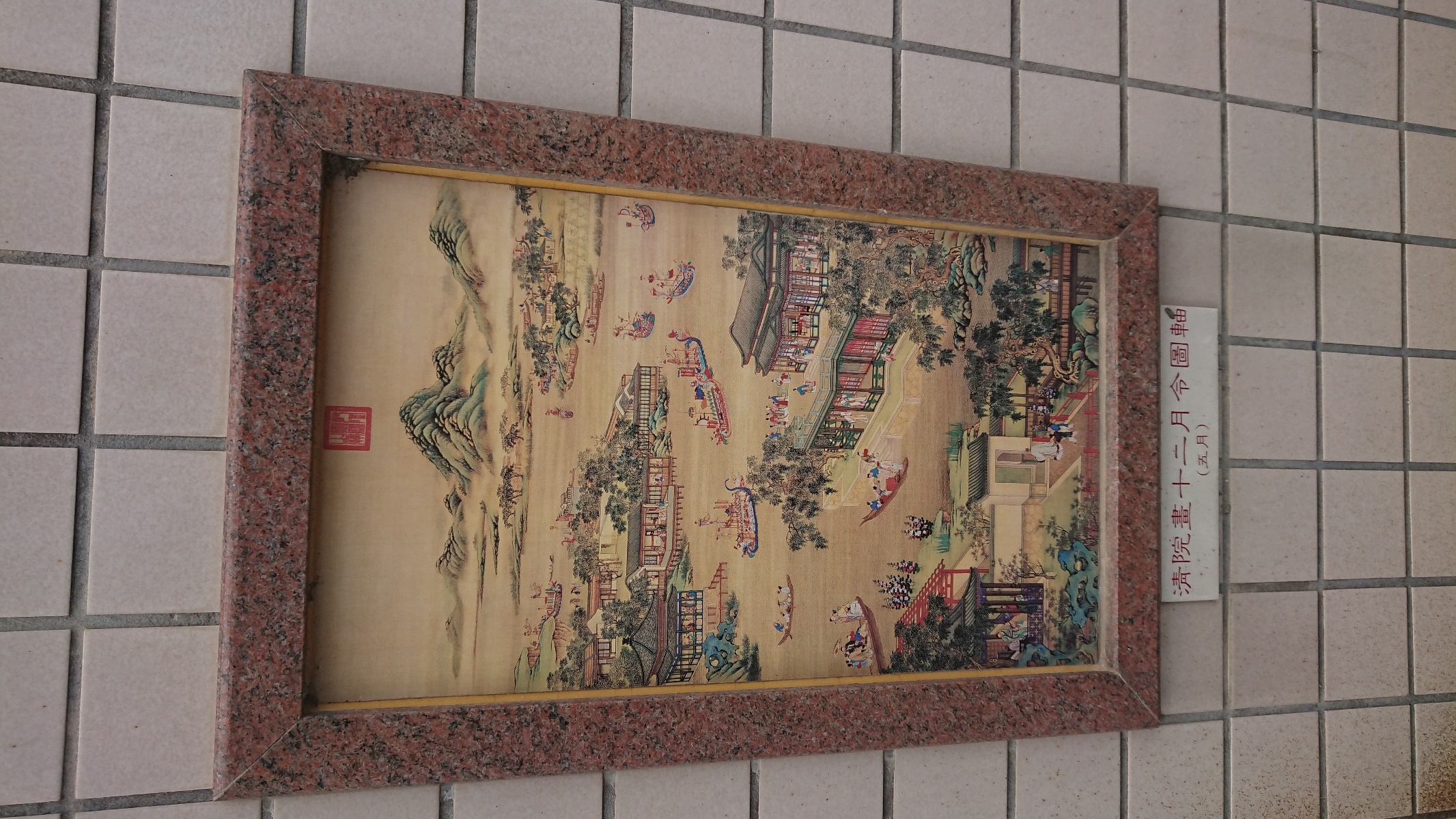 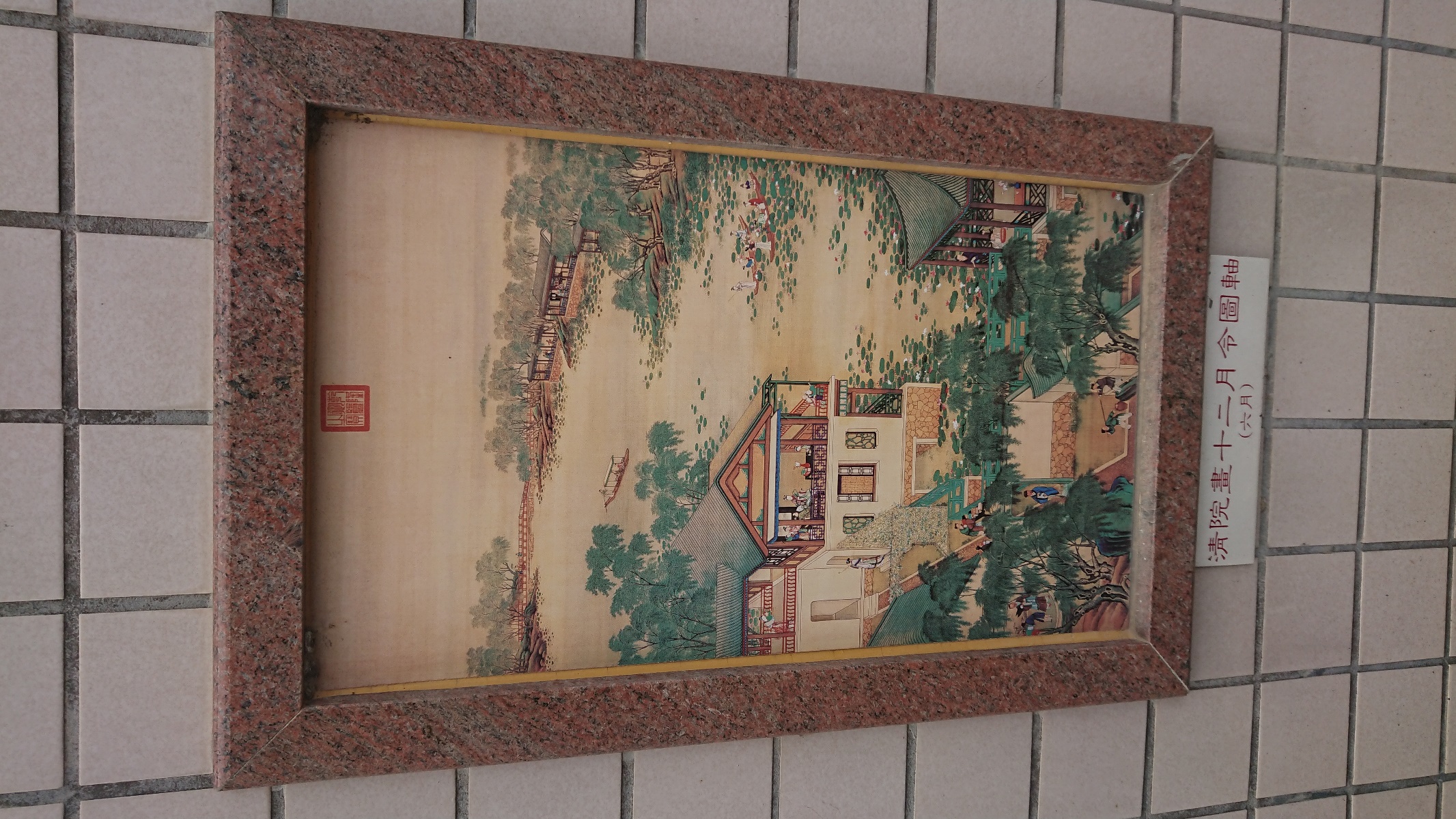 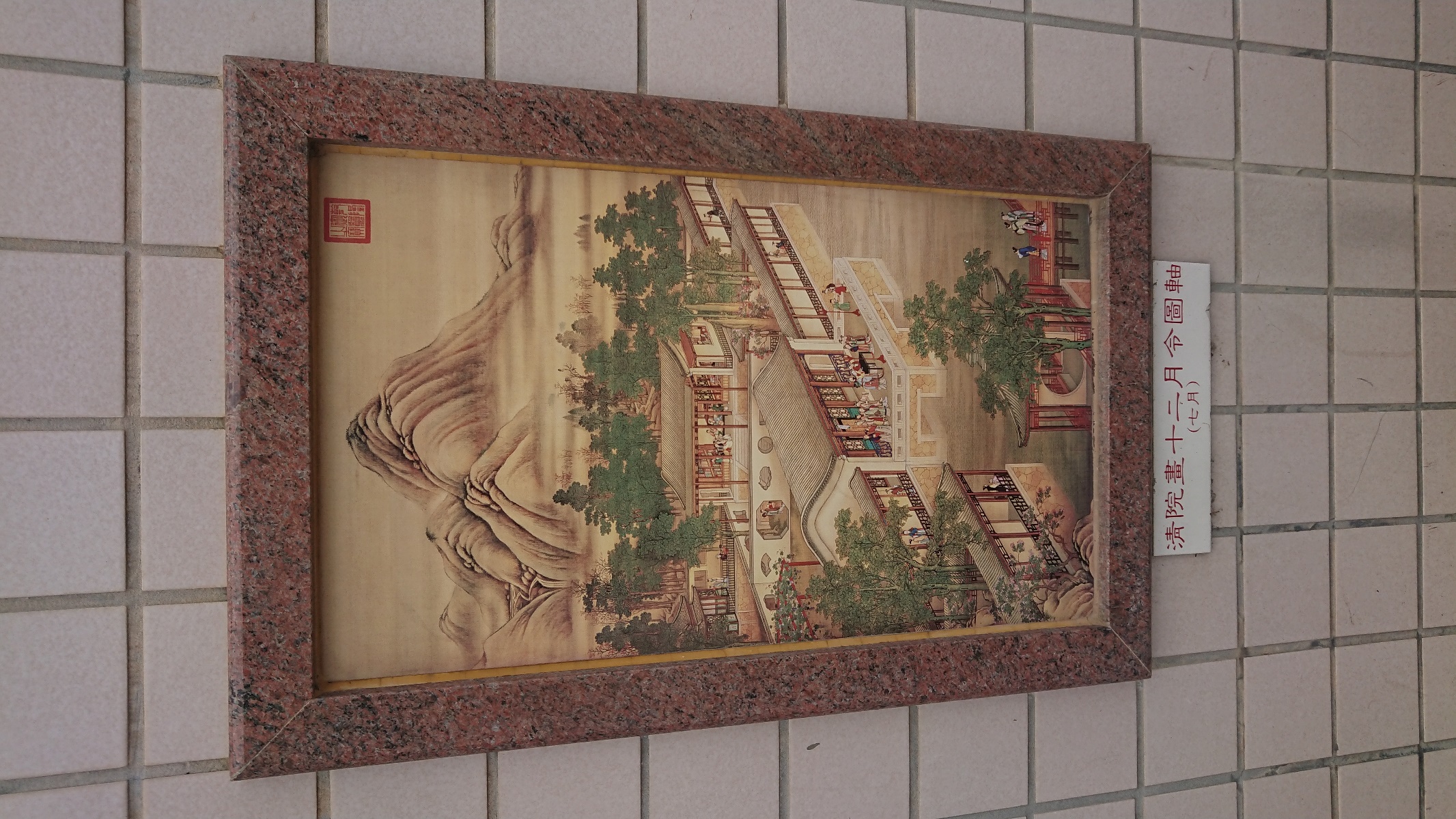 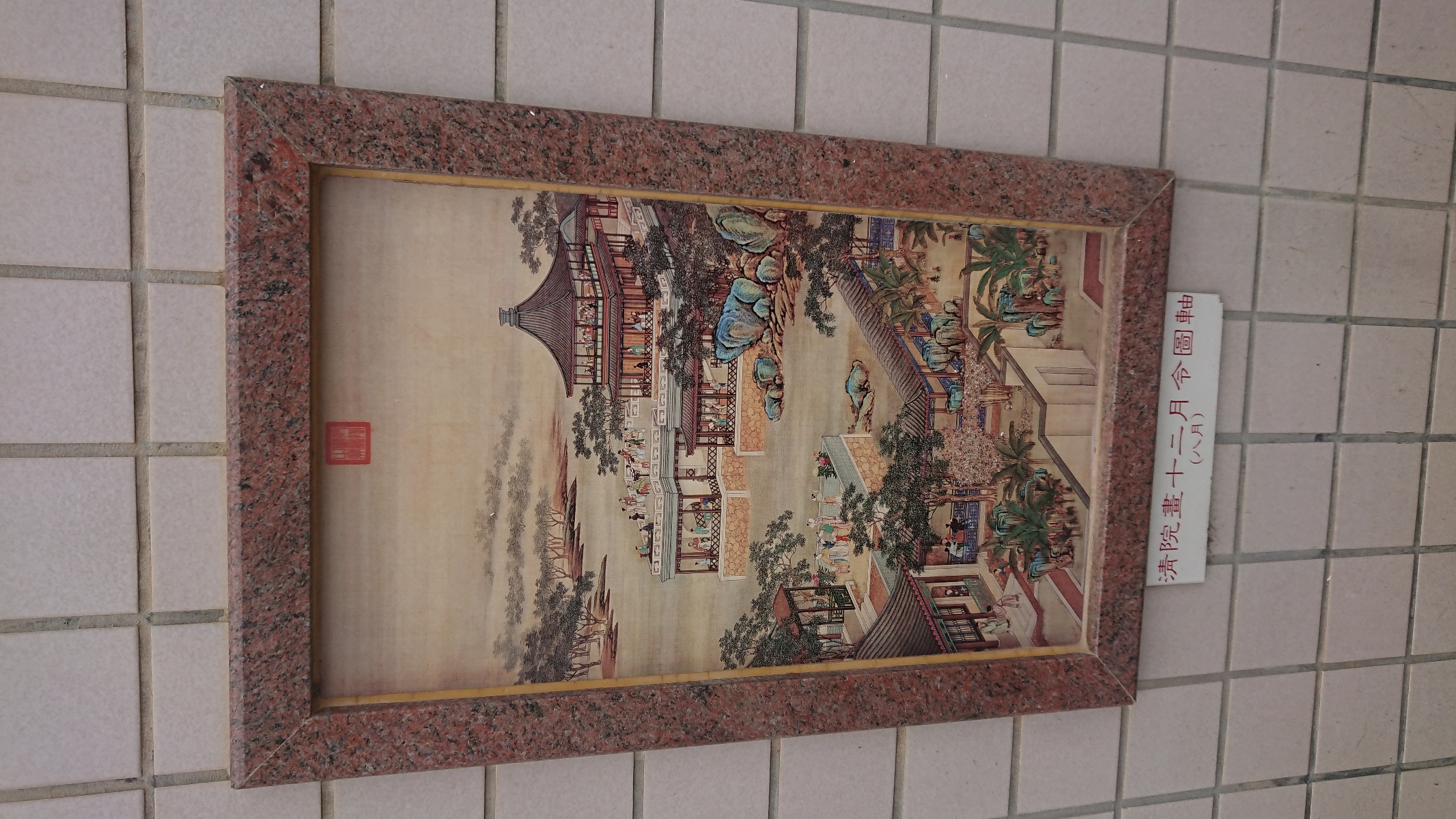 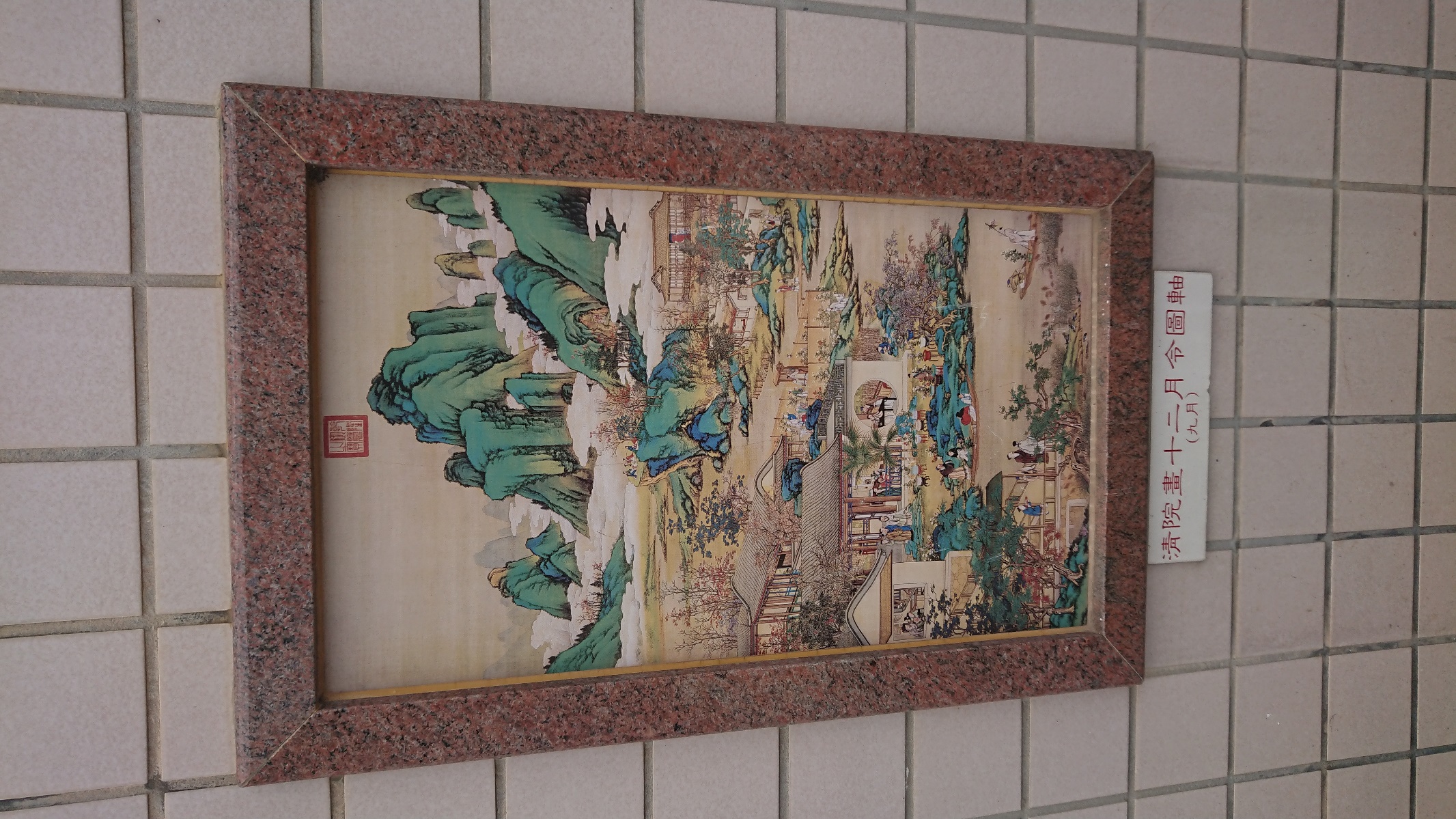 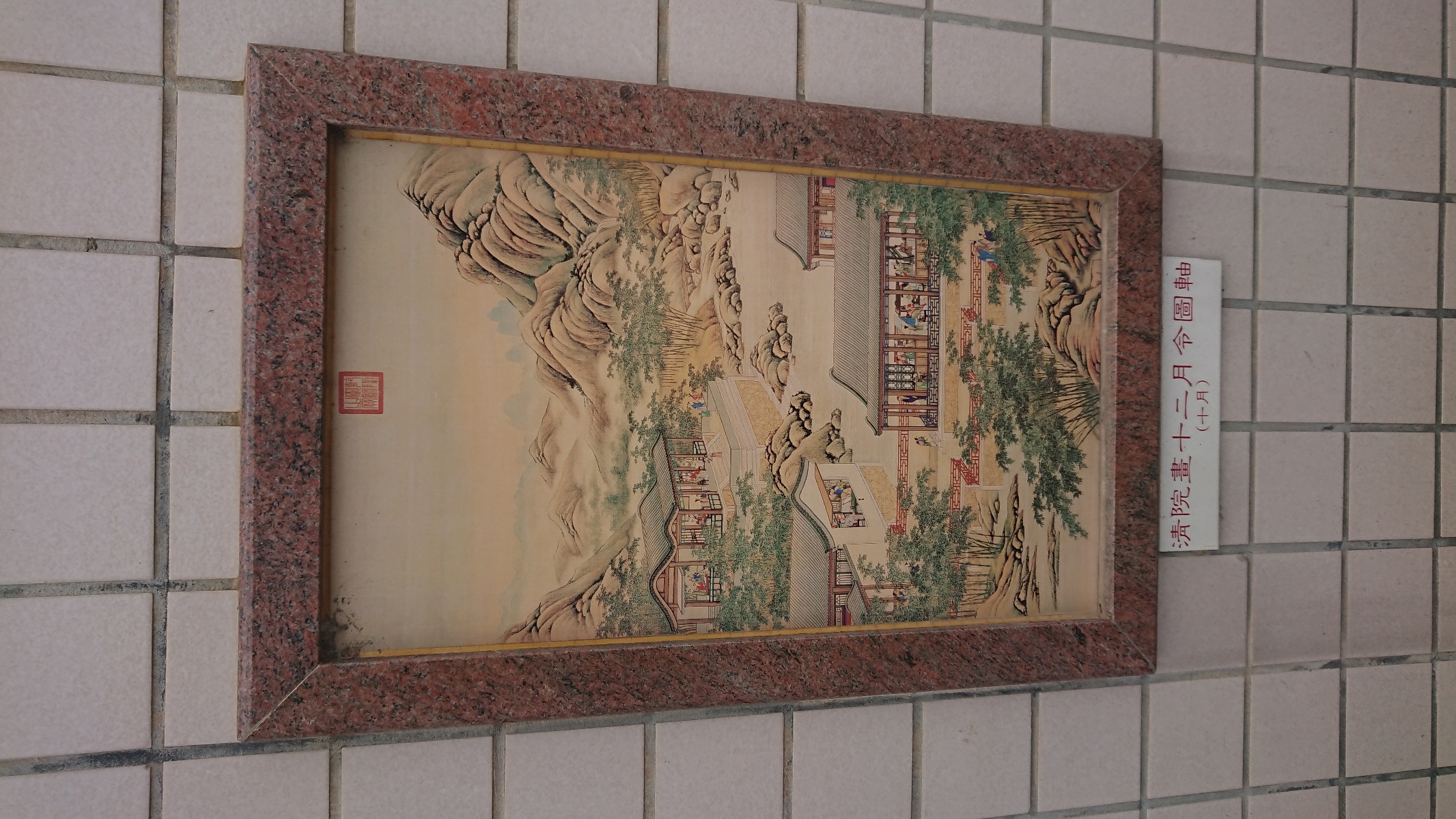 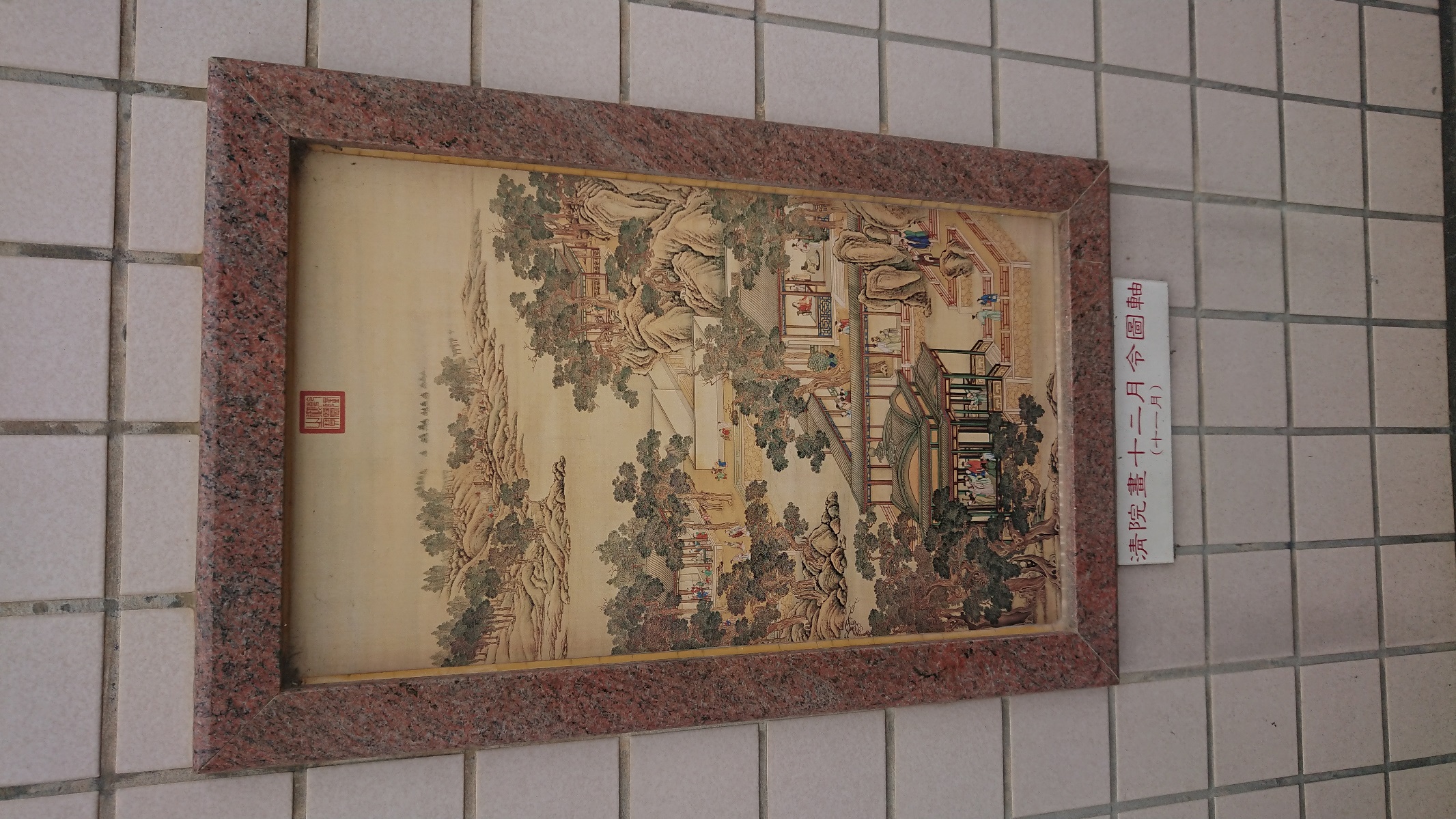 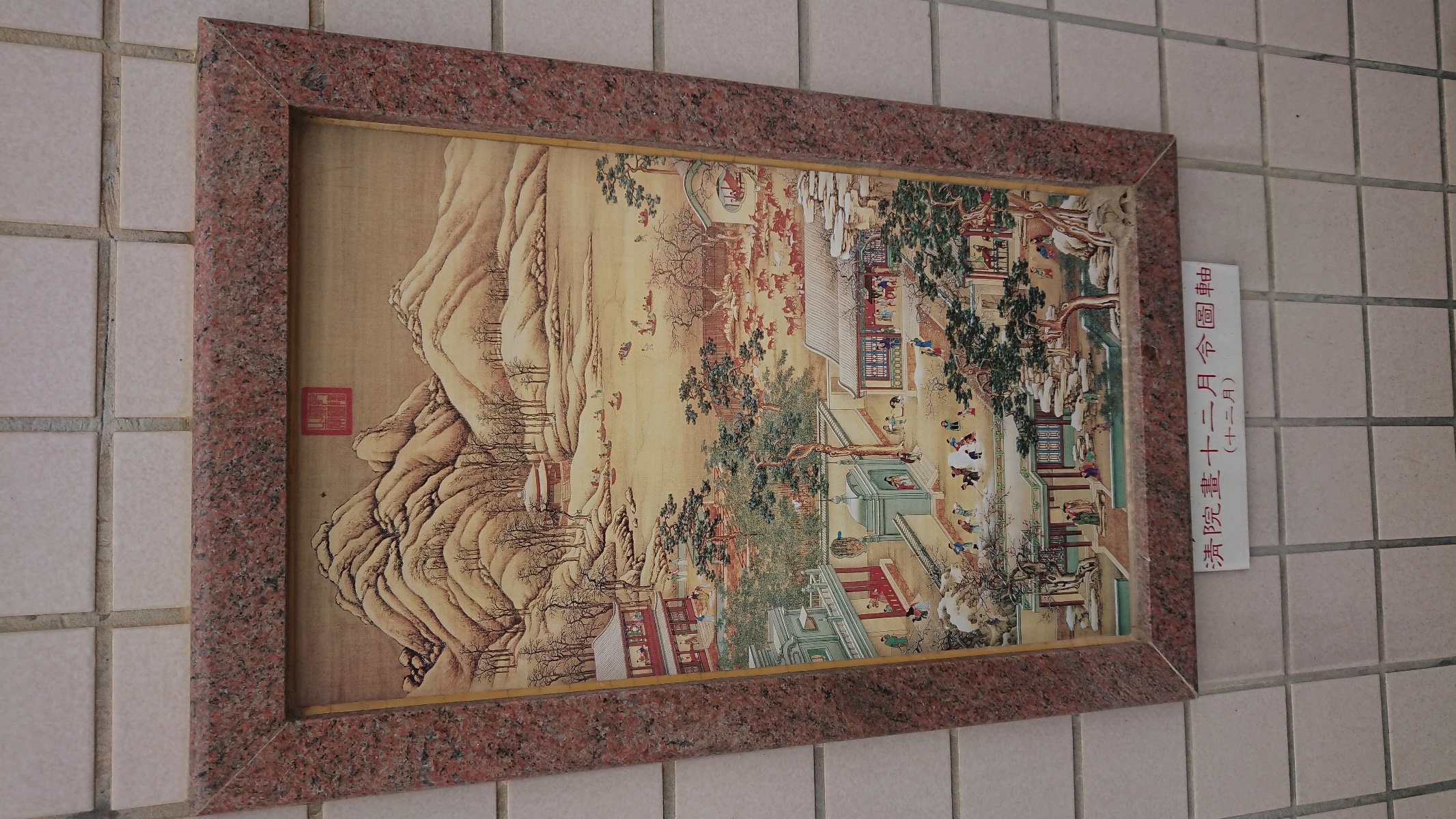 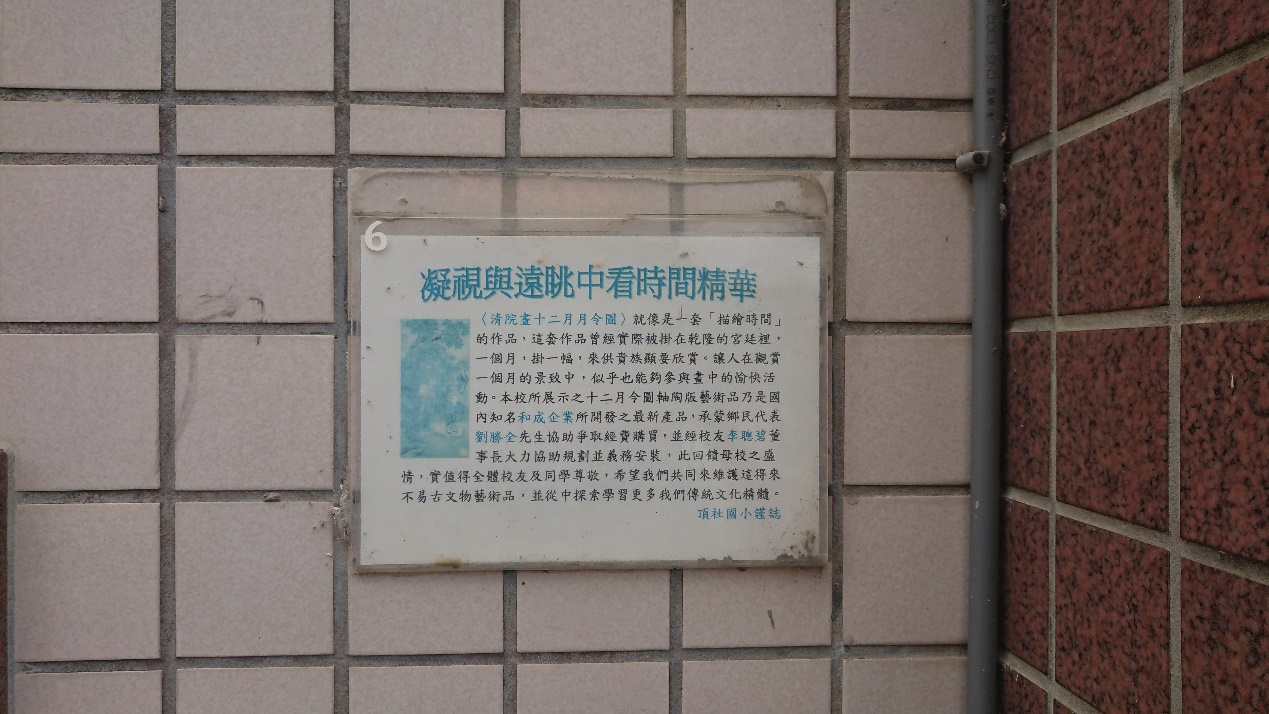 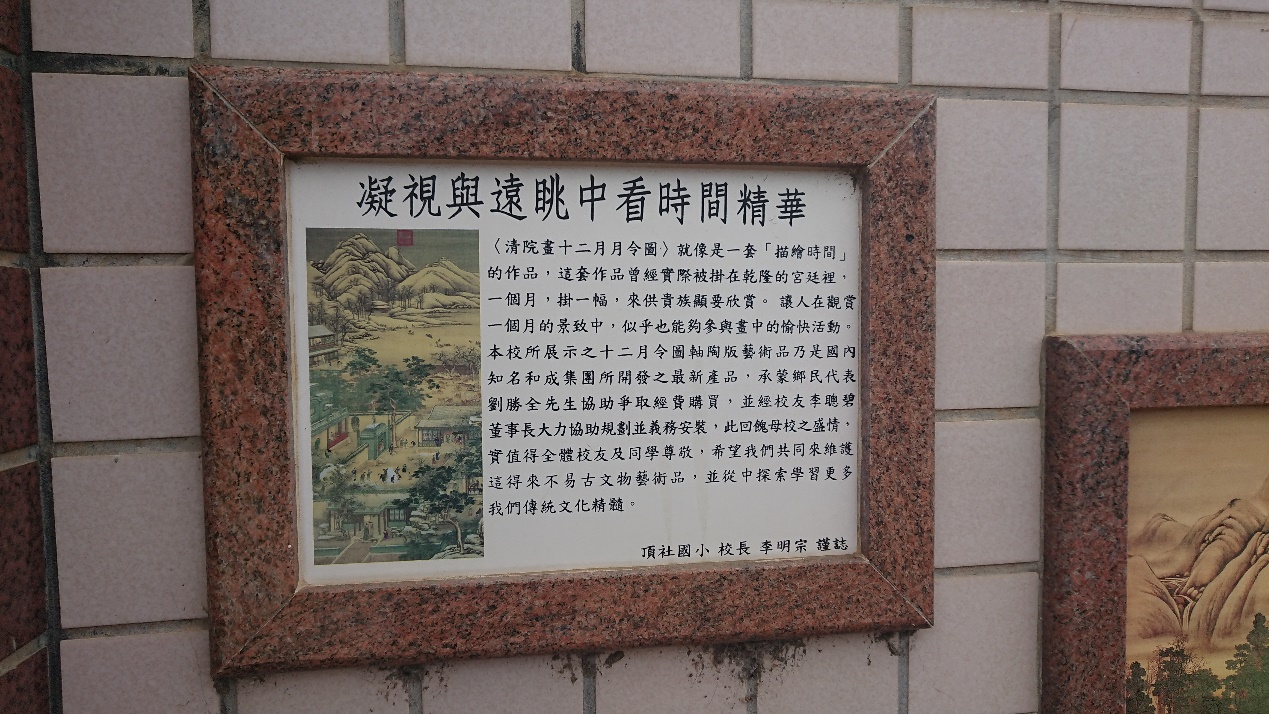 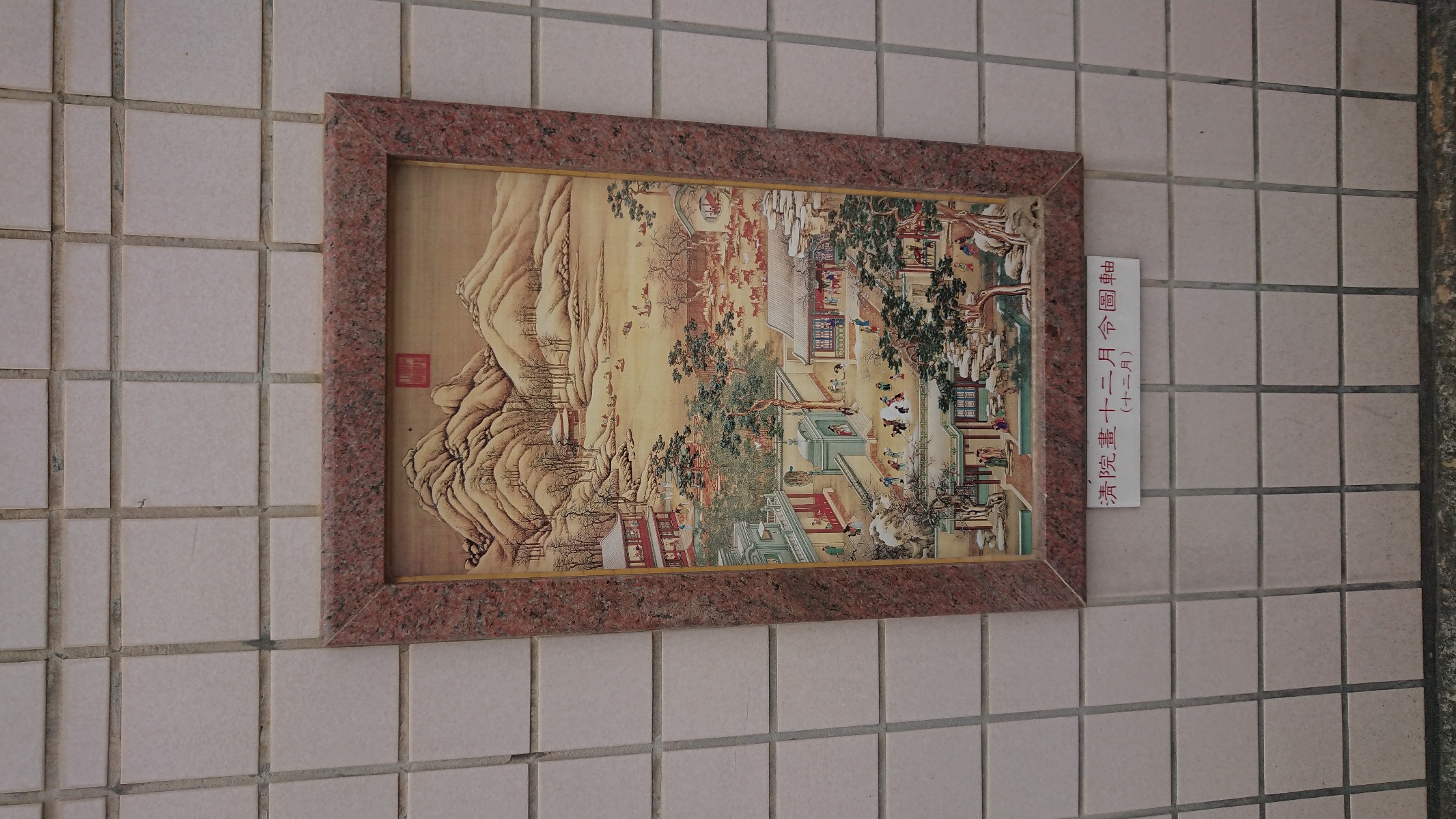 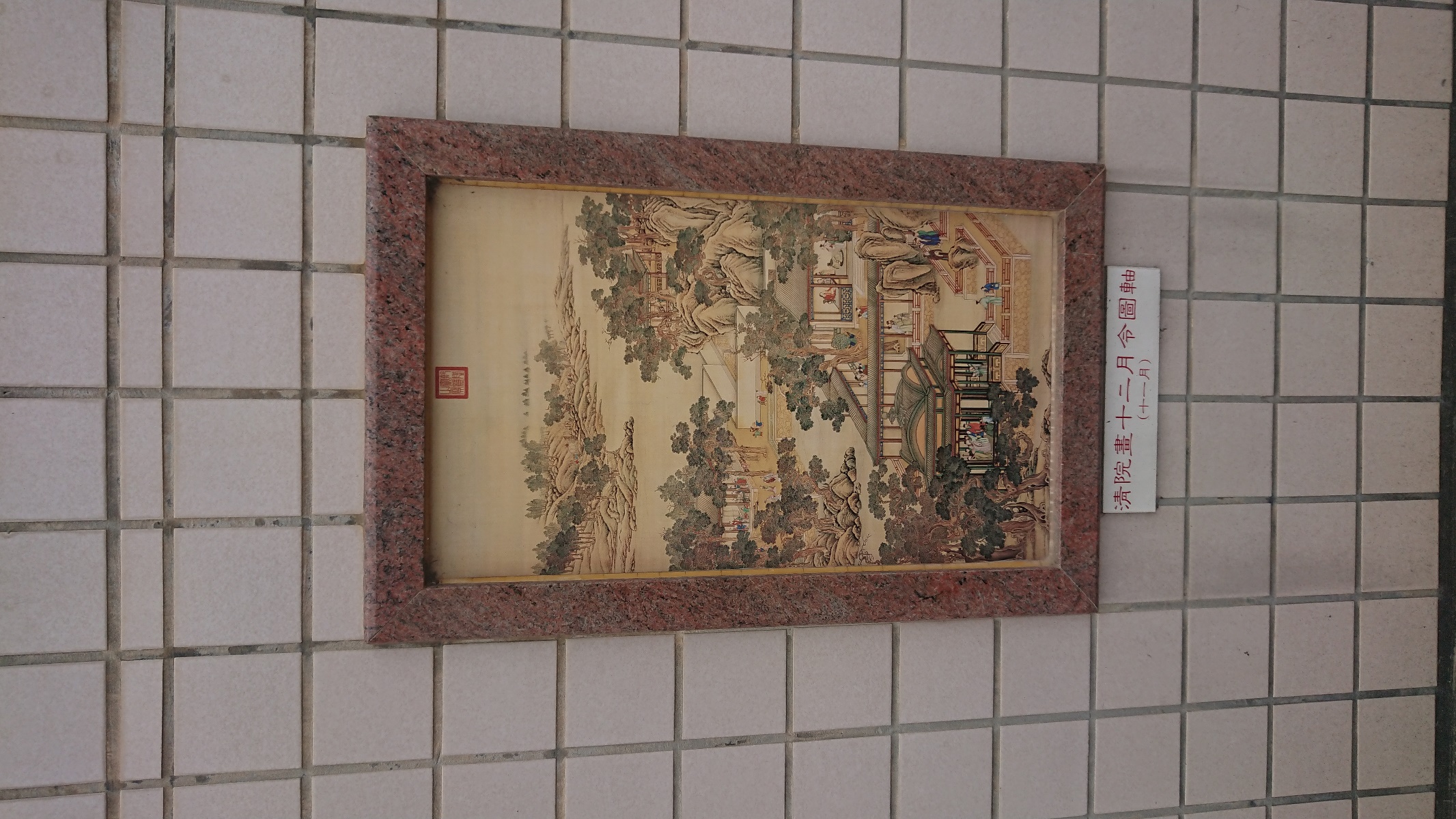 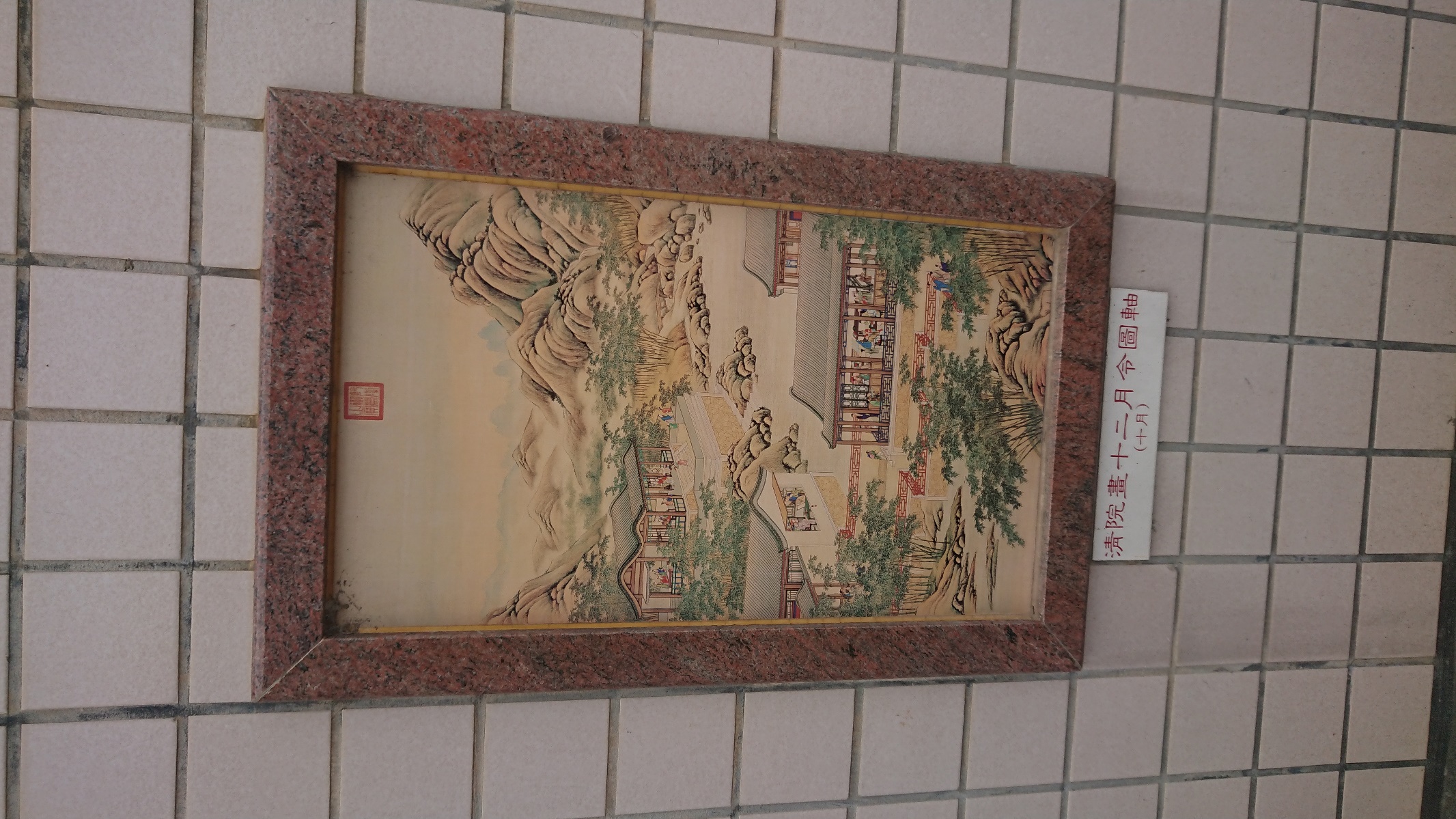 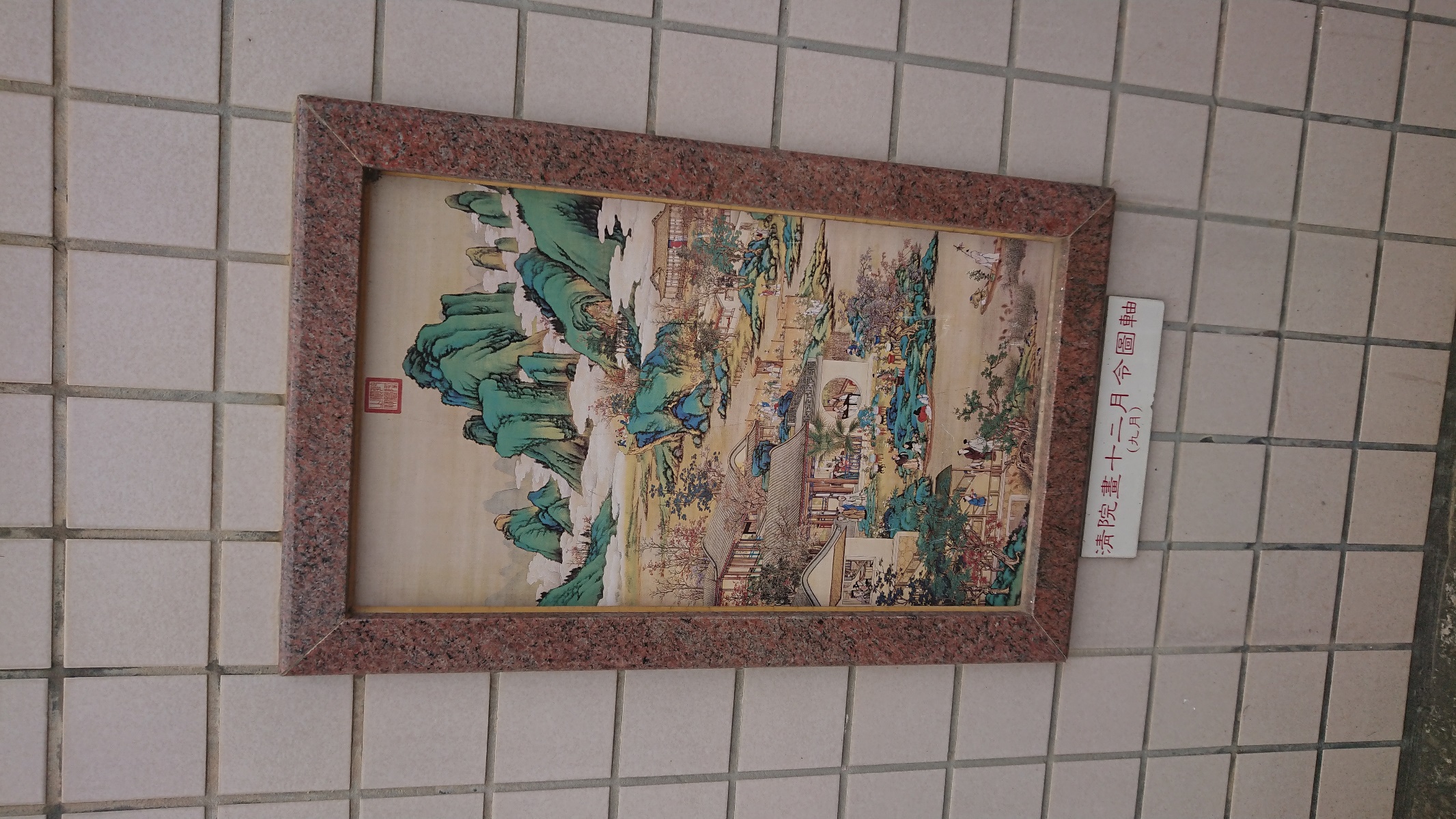 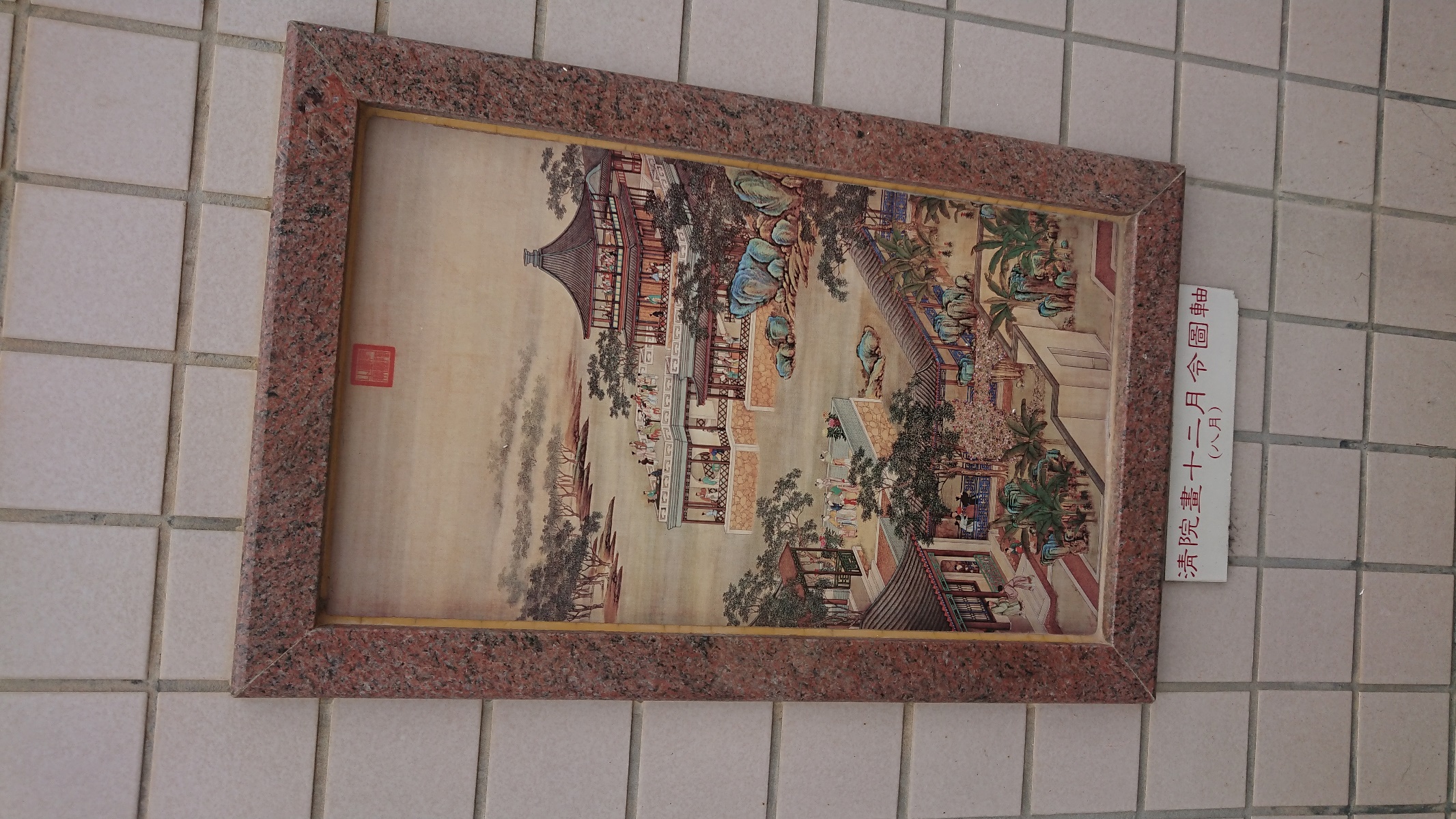 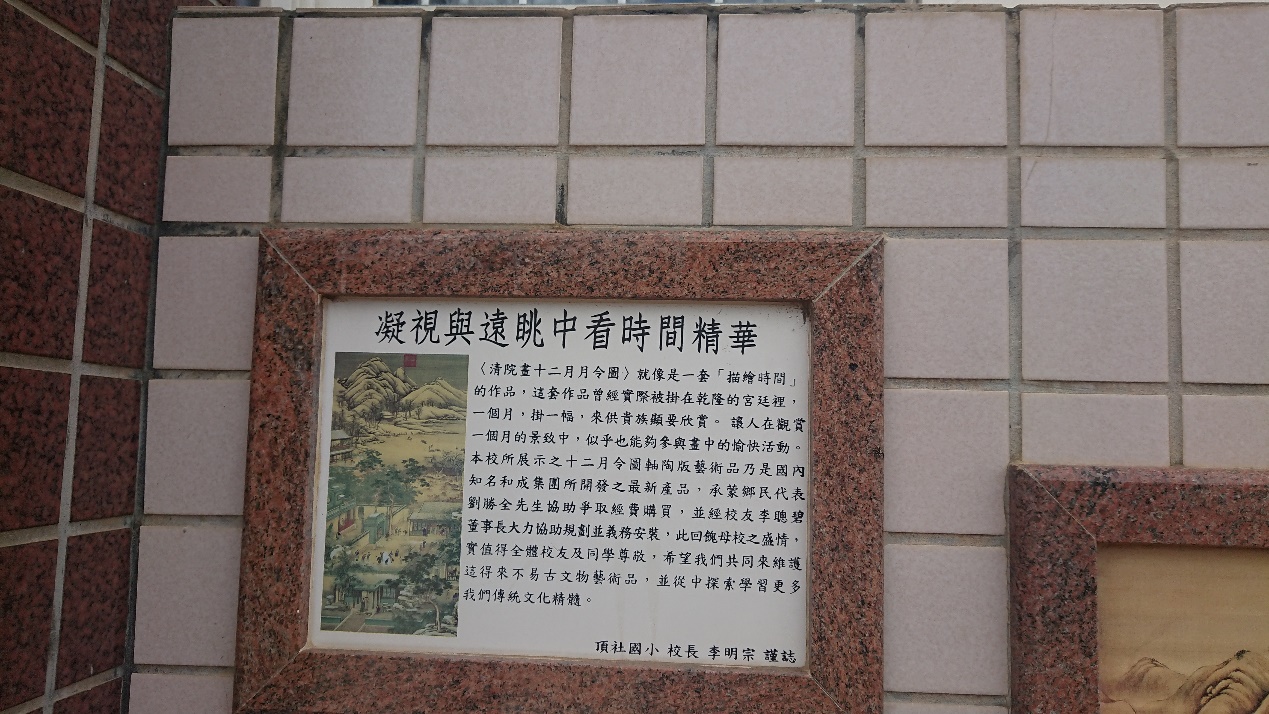 